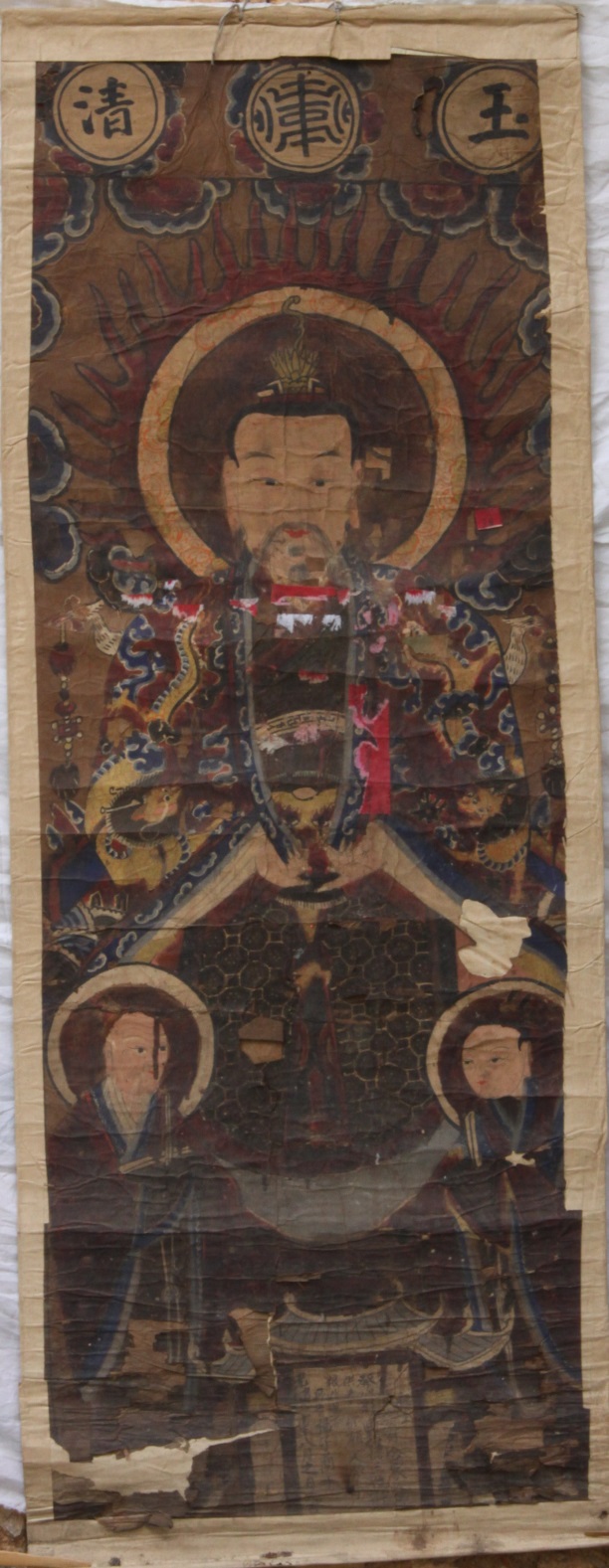 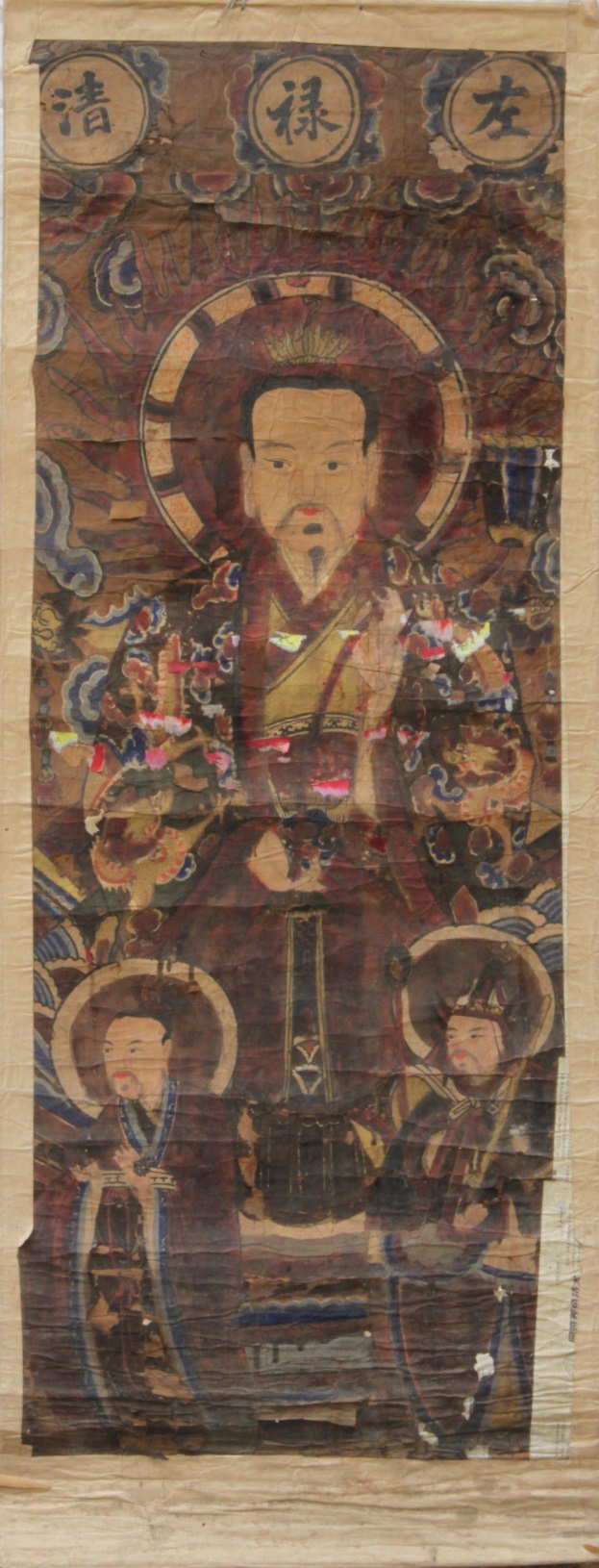 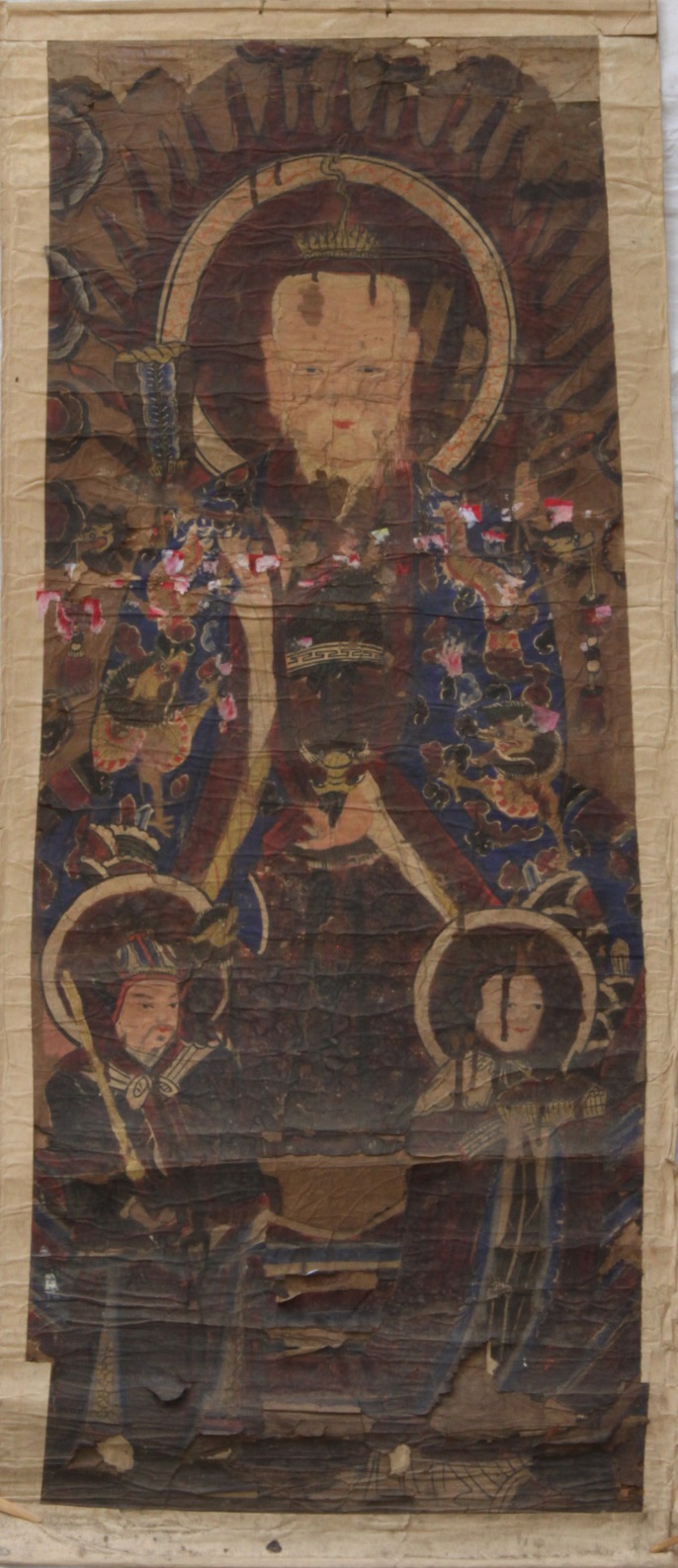  図1-1　元始天尊図1-2　霊寶天尊   図1-3　道徳天尊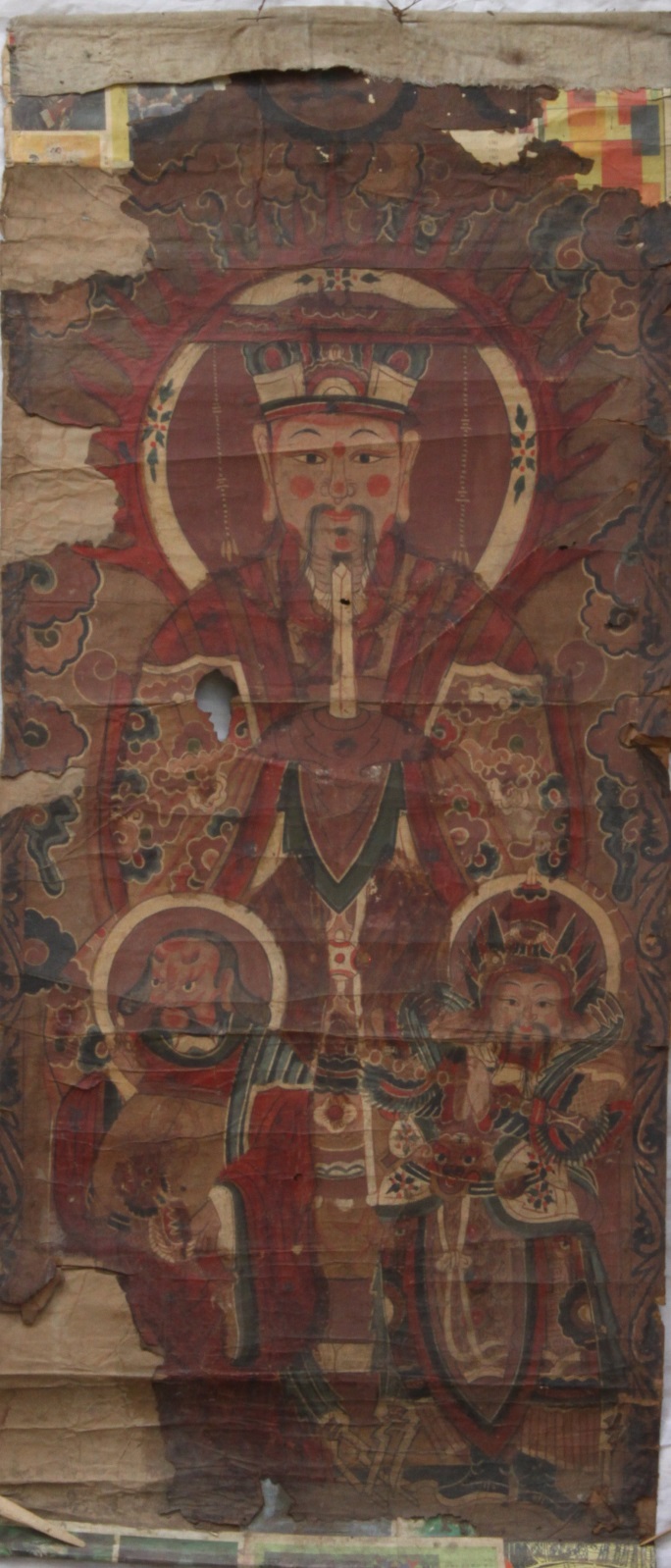 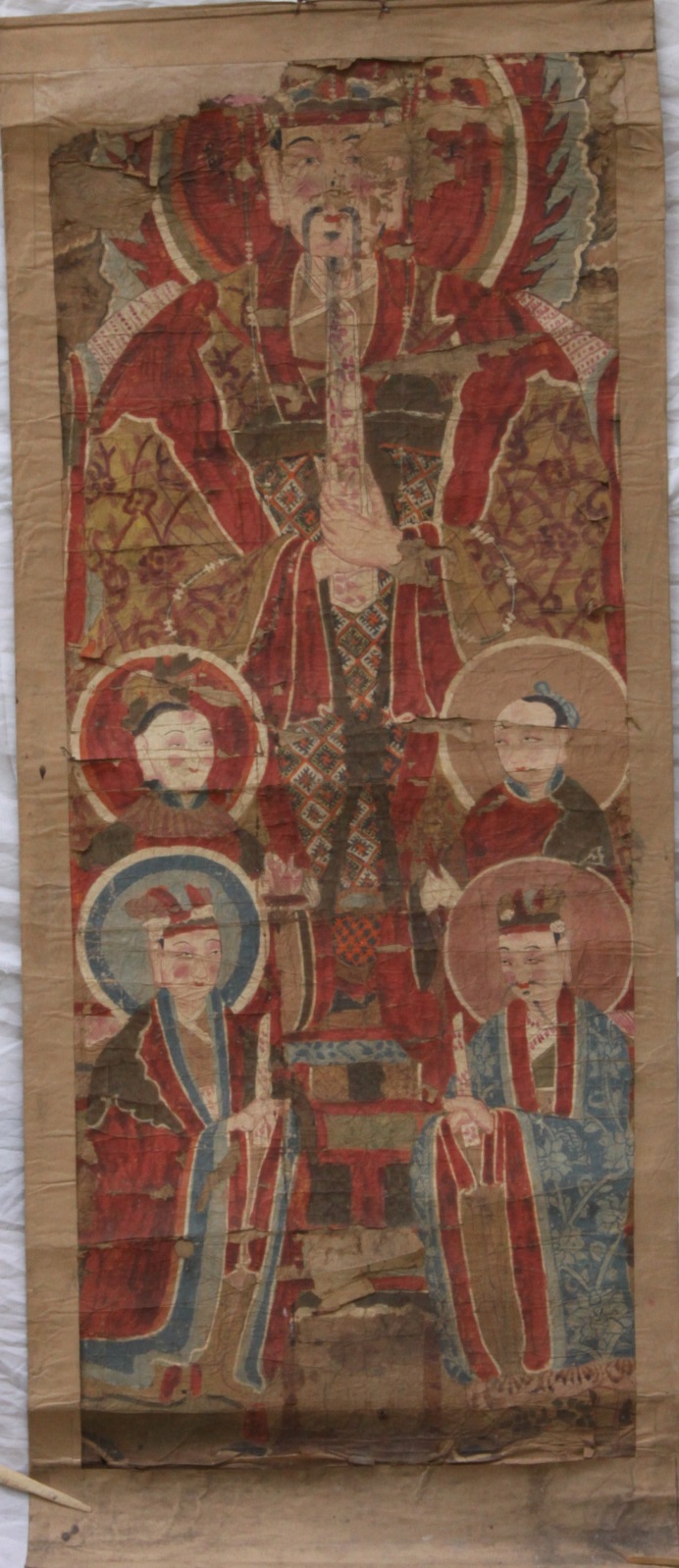 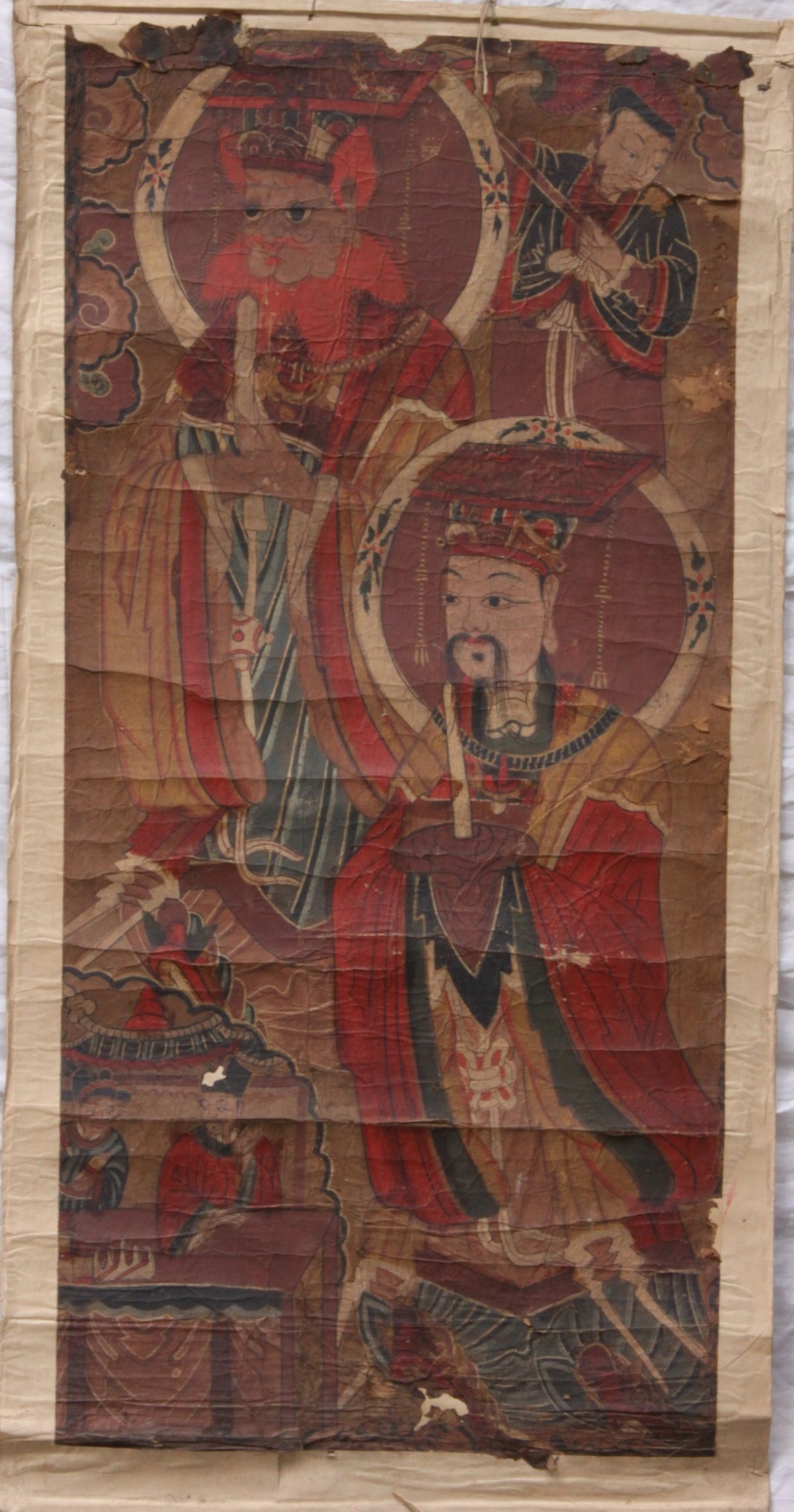    図1-4　玉皇 図1-5　聖主図1-6　天府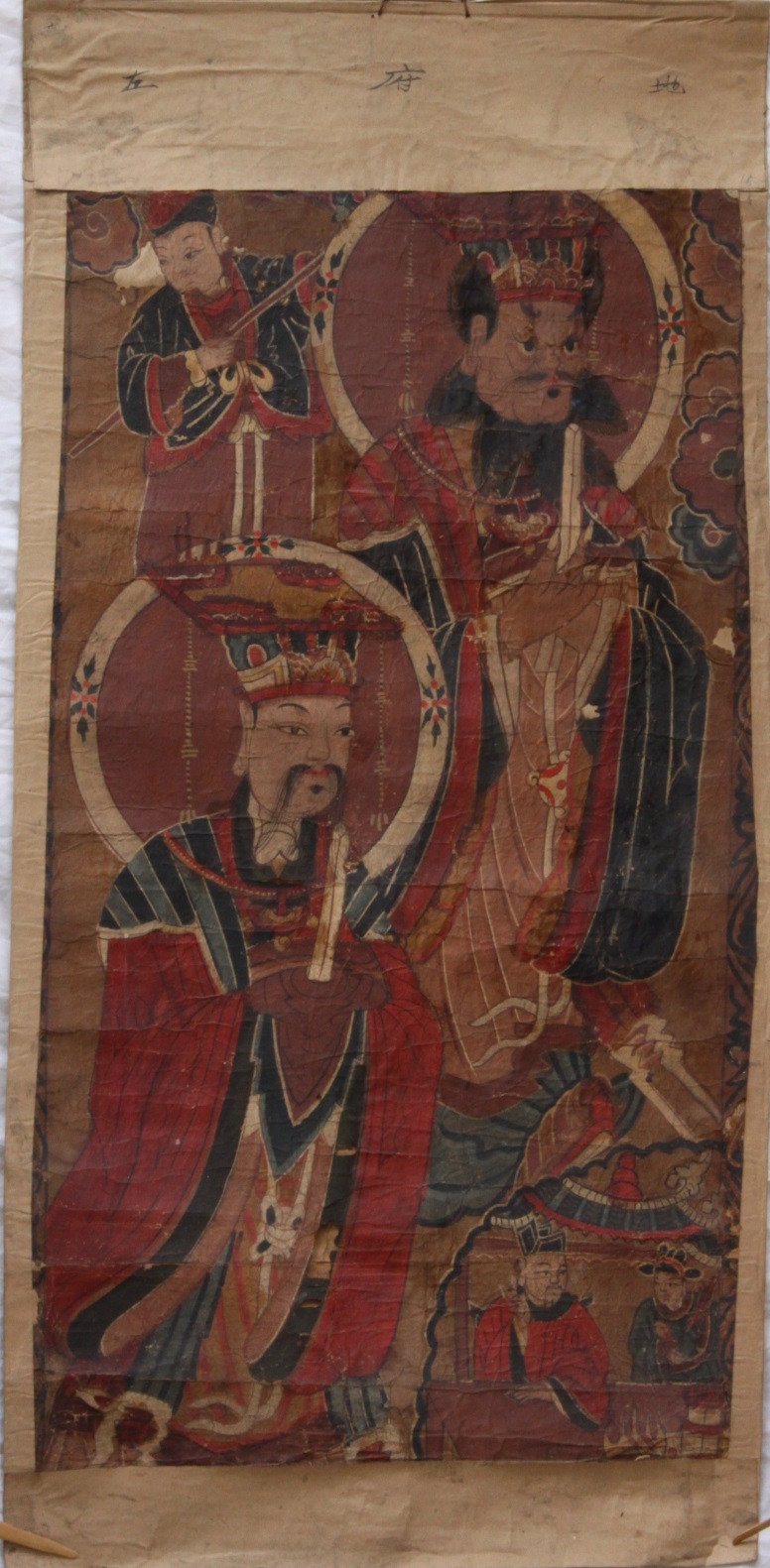 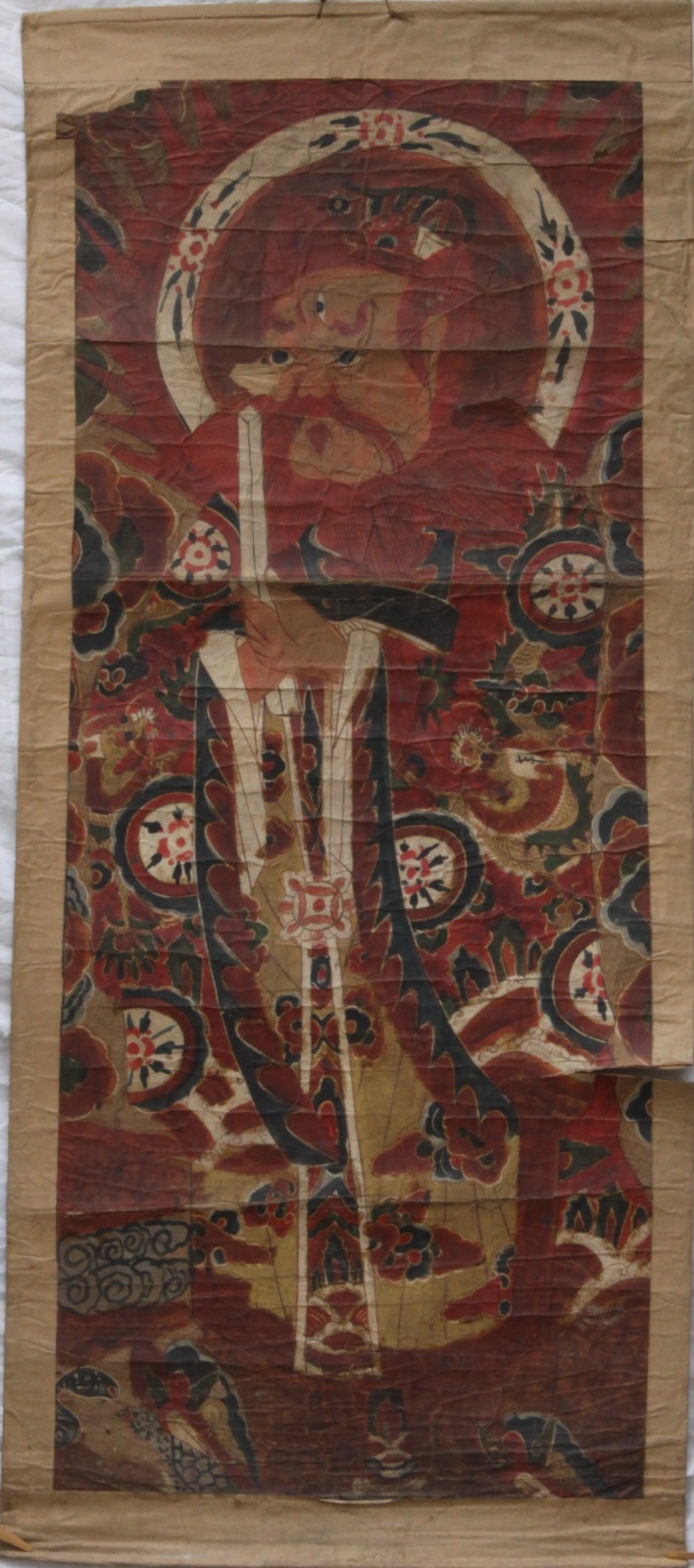 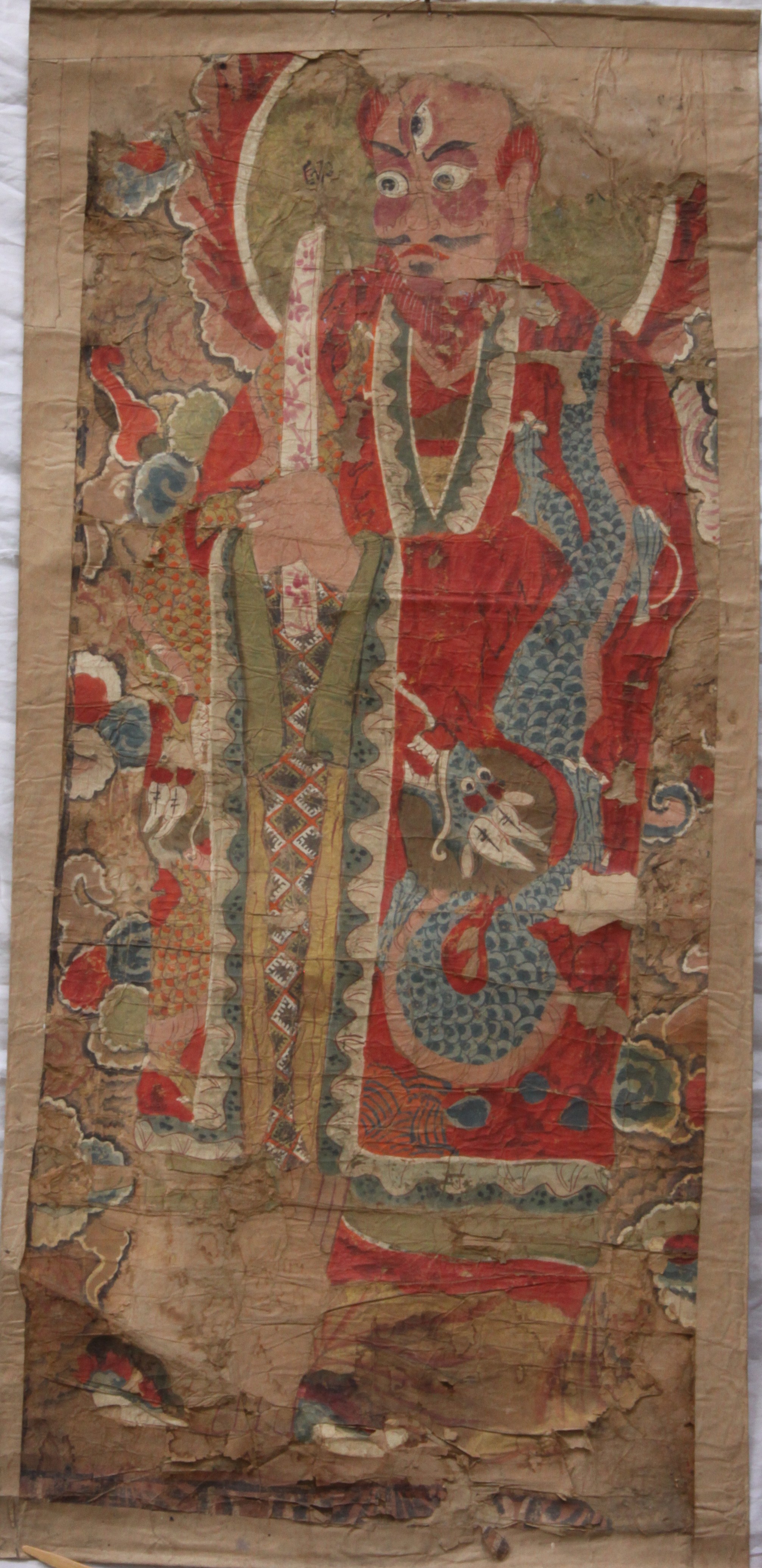 図1-7　地府図1-8-1　張天師図1-8-2　張天師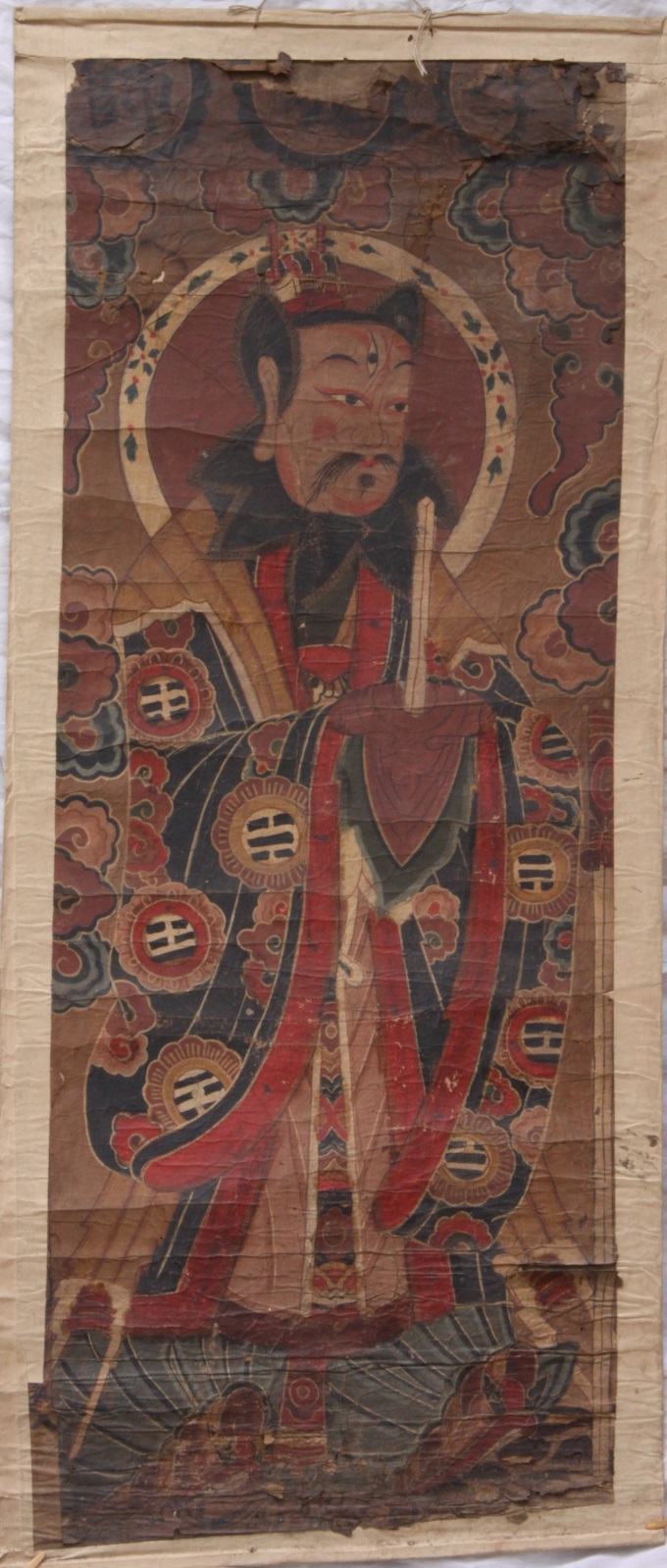 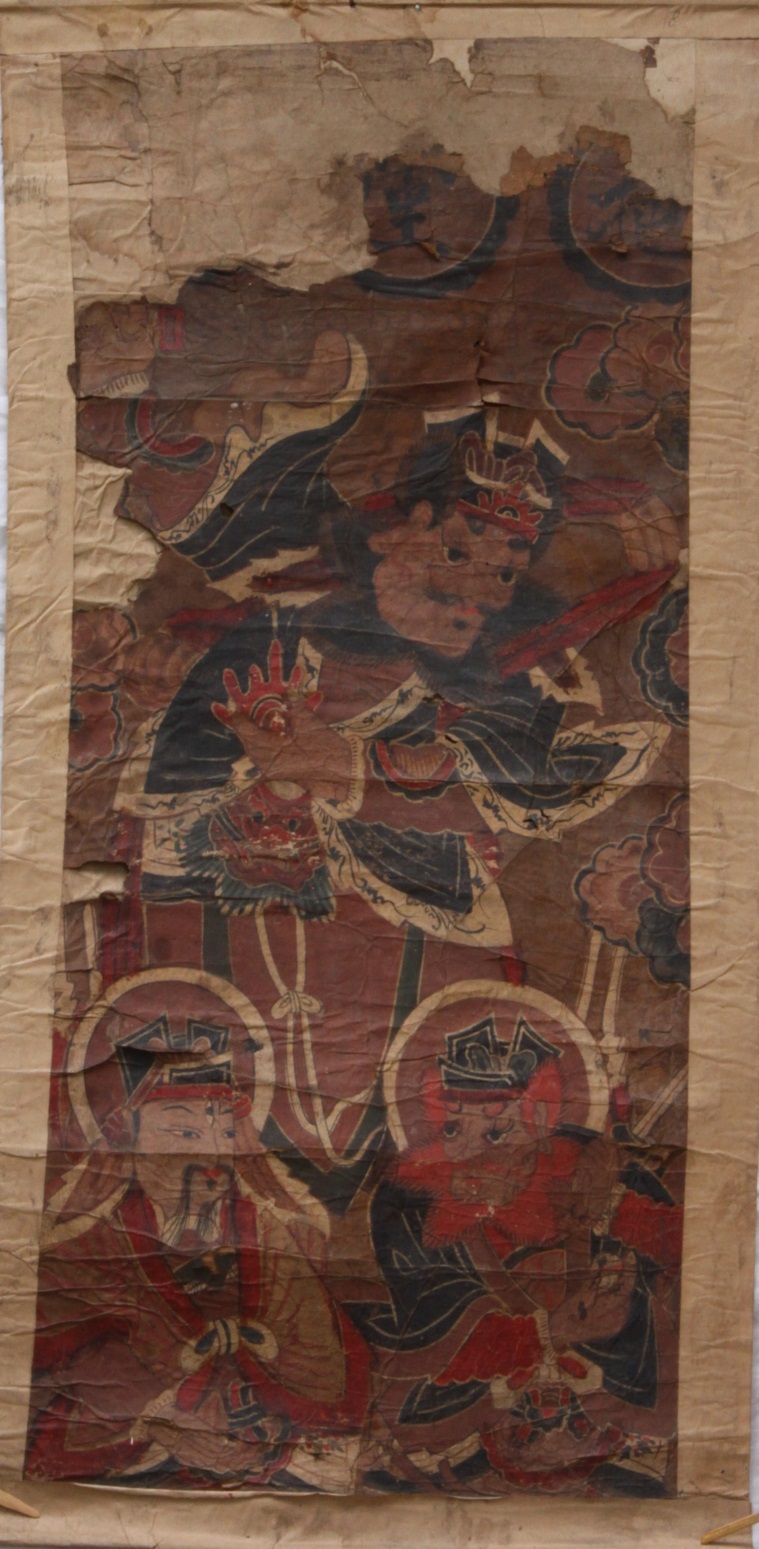 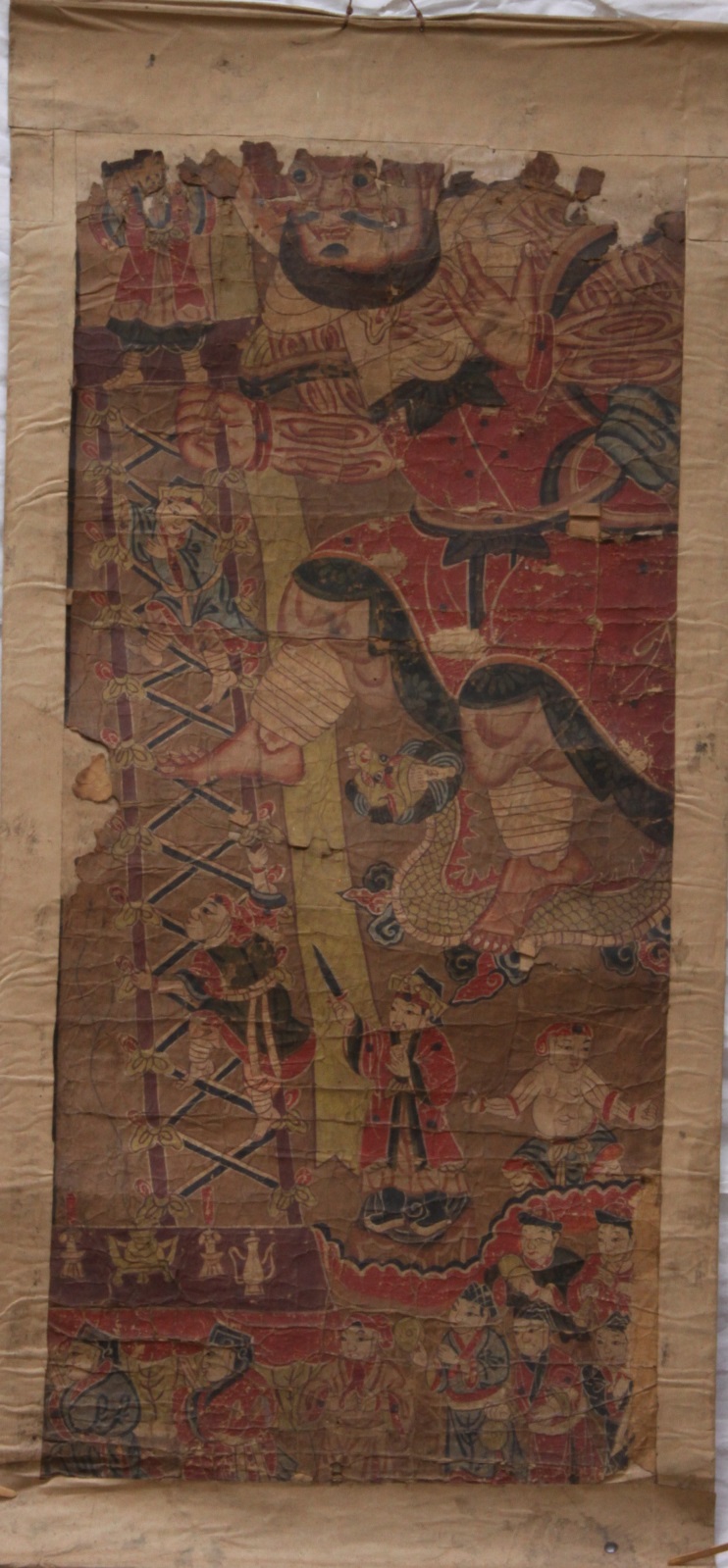    図1-9　 李天師図1-10　把壇師　図1-14　大海番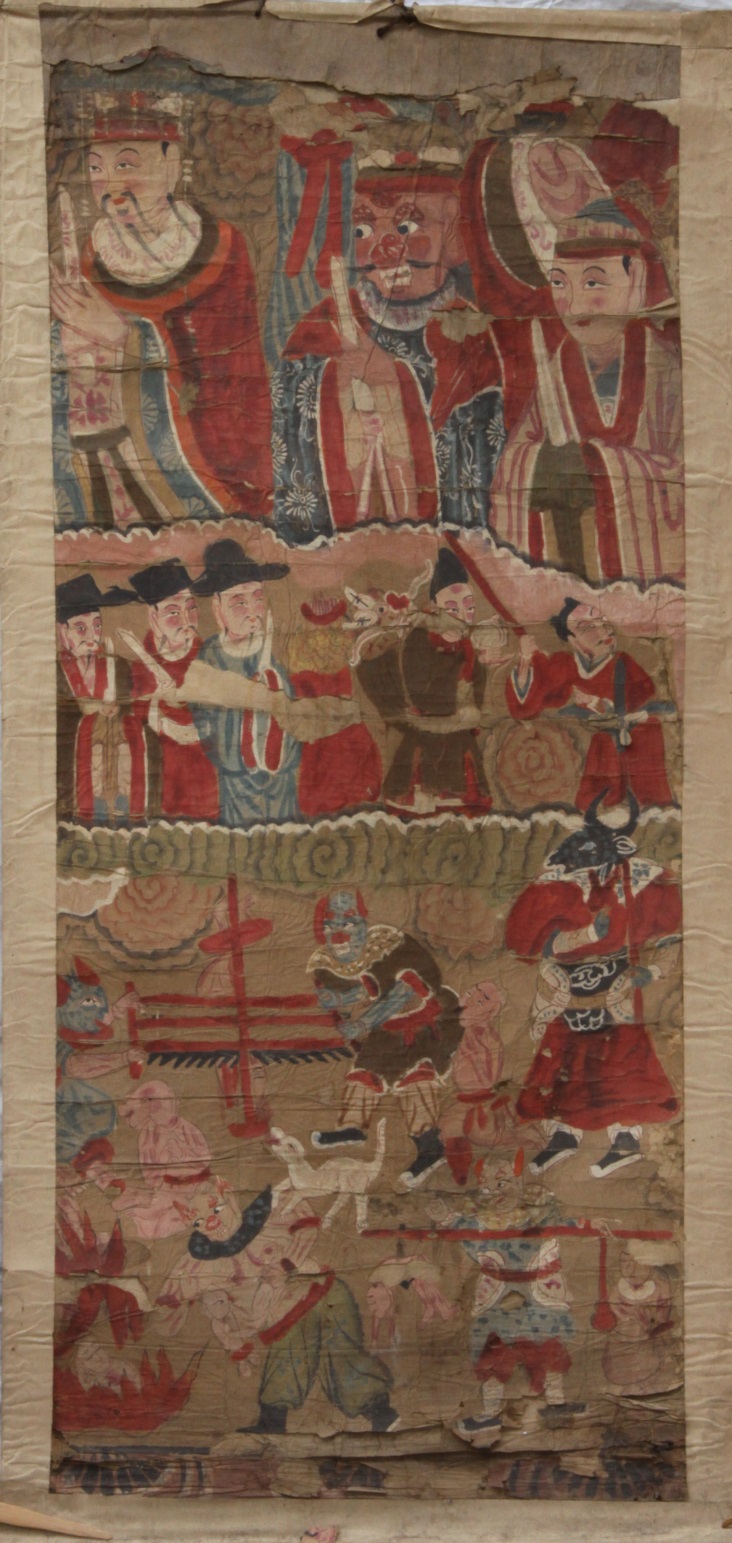 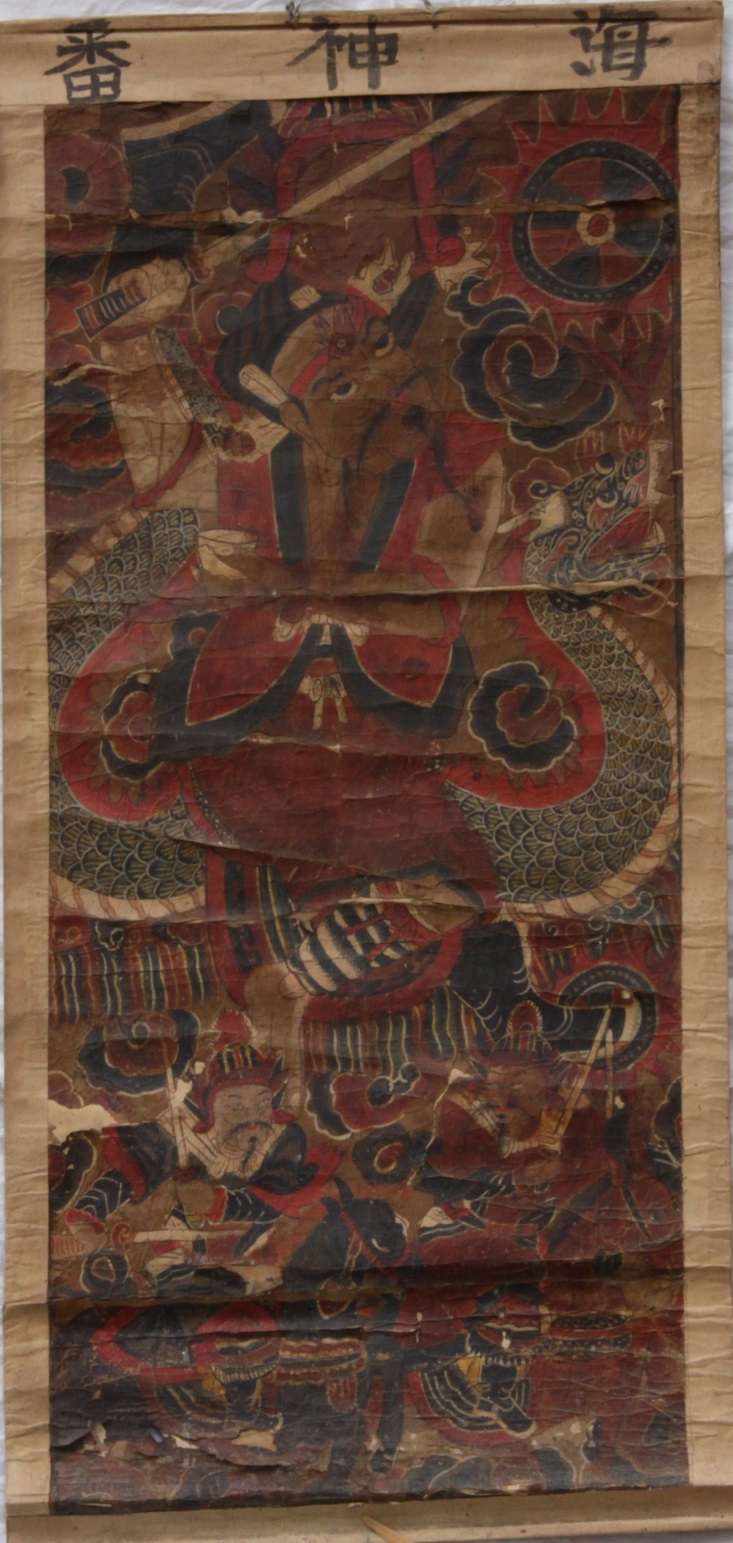 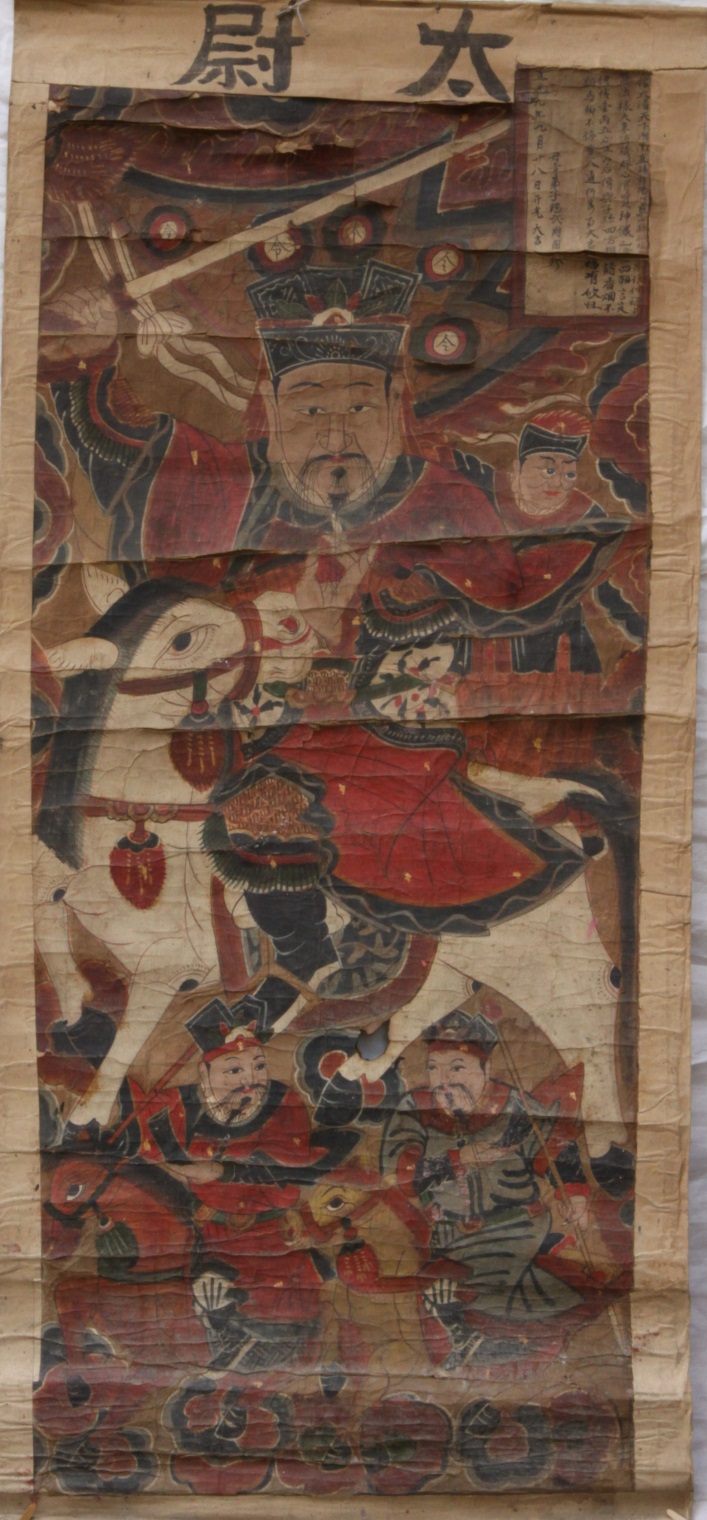 図1-15　 十殿 図1-16　海番張趙二郎  図1-17　太歳<太尉>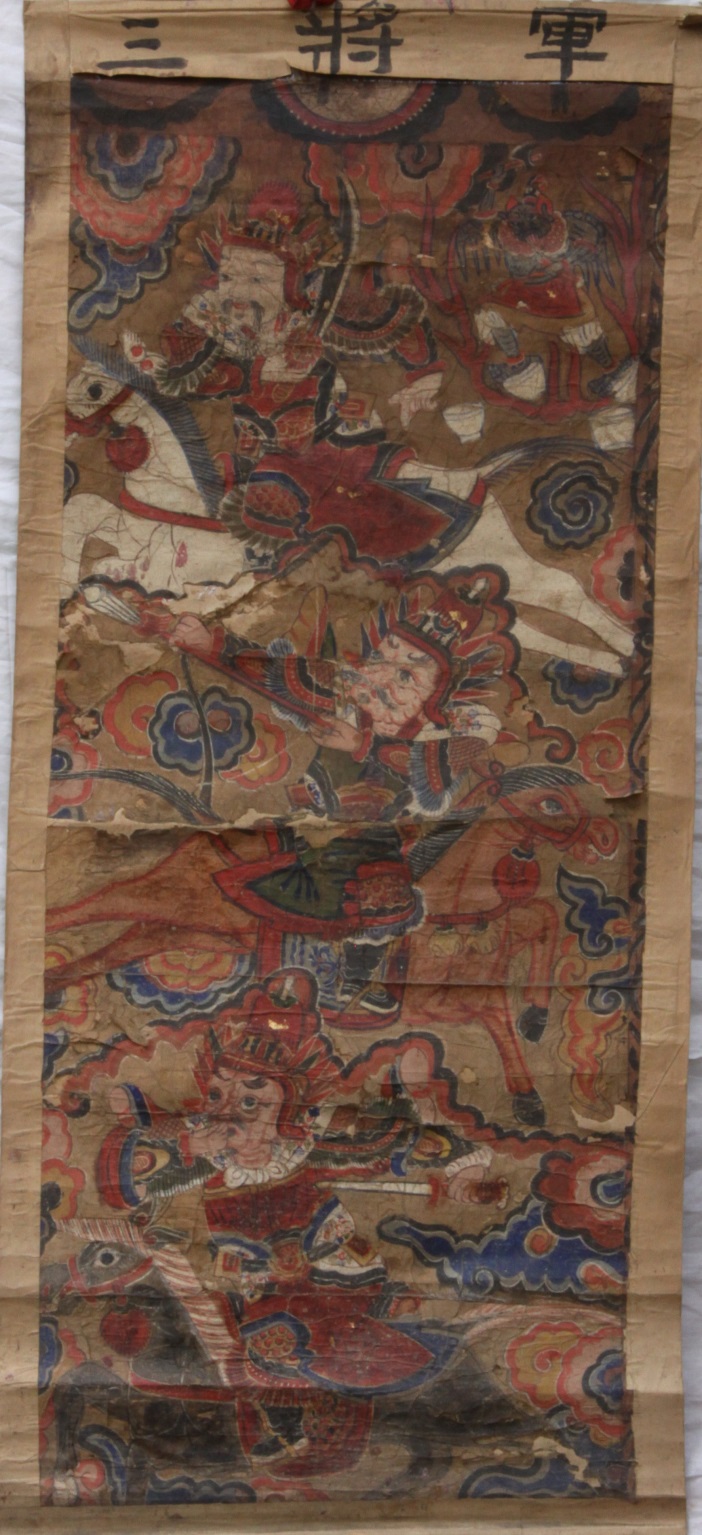 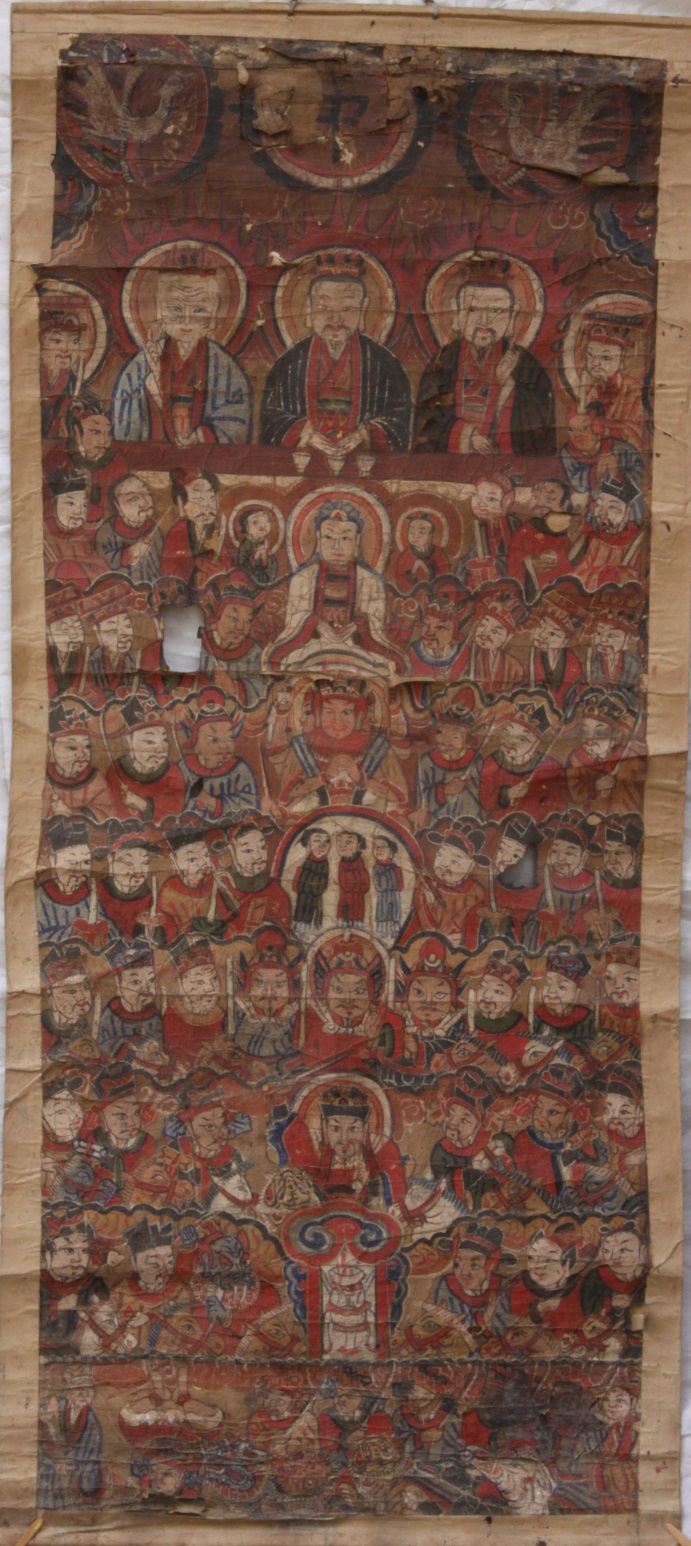 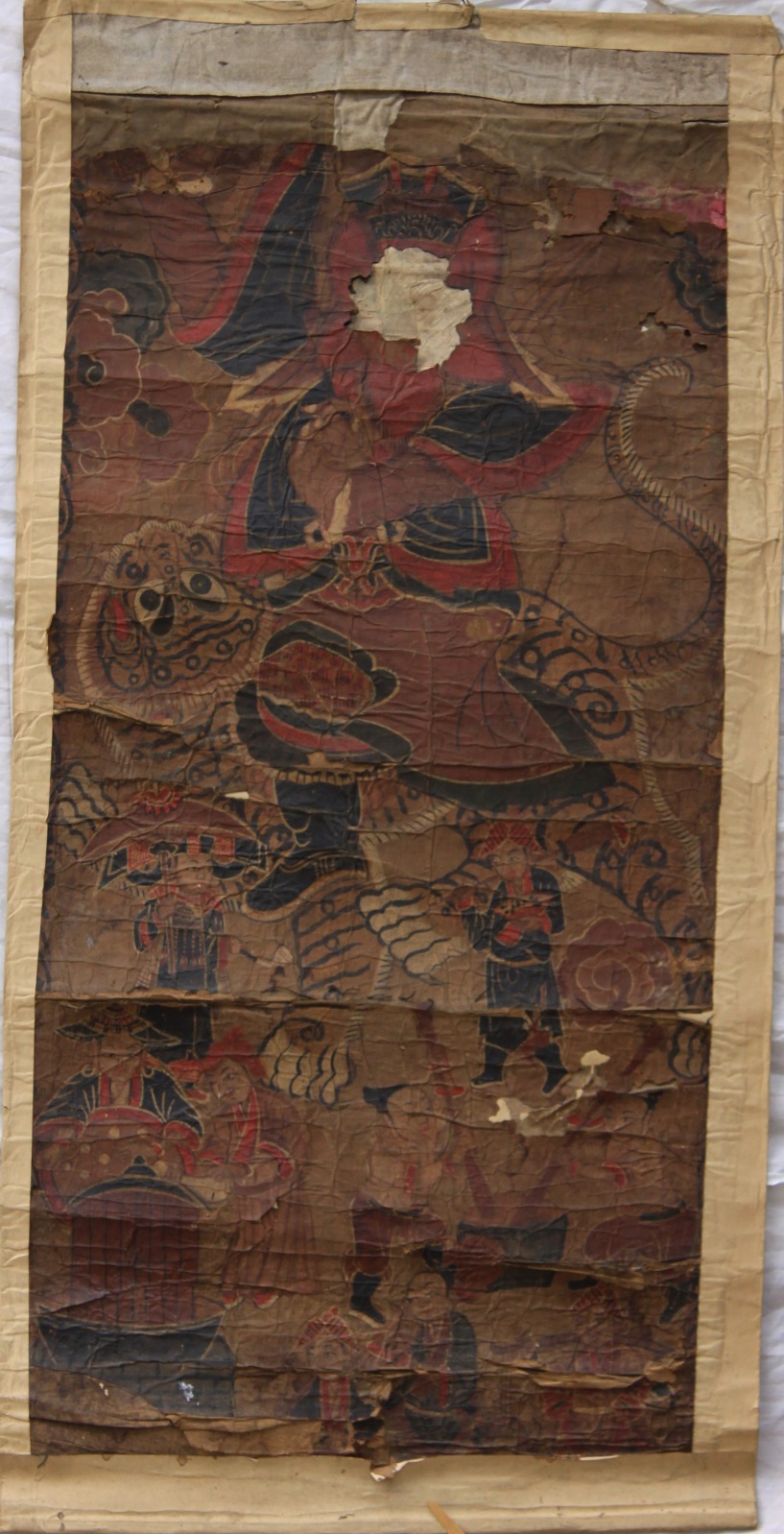 図1-18　三将軍図1-19　 総壇図1-20　 監斎大王